INDICAÇÃO Nº 1910/2017Sugere ao Poder Executivo Municipal o conserto da guia da calçada localizada na Rua João Eduardo Macknight, 565 no bairro Pq. Zabani.Excelentíssimo Senhor Prefeito Municipal, Nos termos do Art. 108 do Regimento Interno desta Casa de Leis, dirijo-me a Vossa Excelência para sugerir que, por intermédio do Setor competente, promova o conserto da guia da calçada localizada na Rua João Eduardo Macknight, 565 no bairro Pq. Zabani.Justificativa:Moradores procuraram este vereador solicitando que intermediasse junto ao governo o pedido de conserto da guia na via mencionada, relataram que a guia quebrada esta danificando a calçada e colocando em risco os pedestres.Plenário “Dr. Tancredo Neves”, em 20 de Fevereiro de 2017.ALEX ‘BACKER’-Vereador-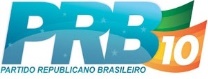 